06.05.2022Ул. Куйбышева, вывоз мусора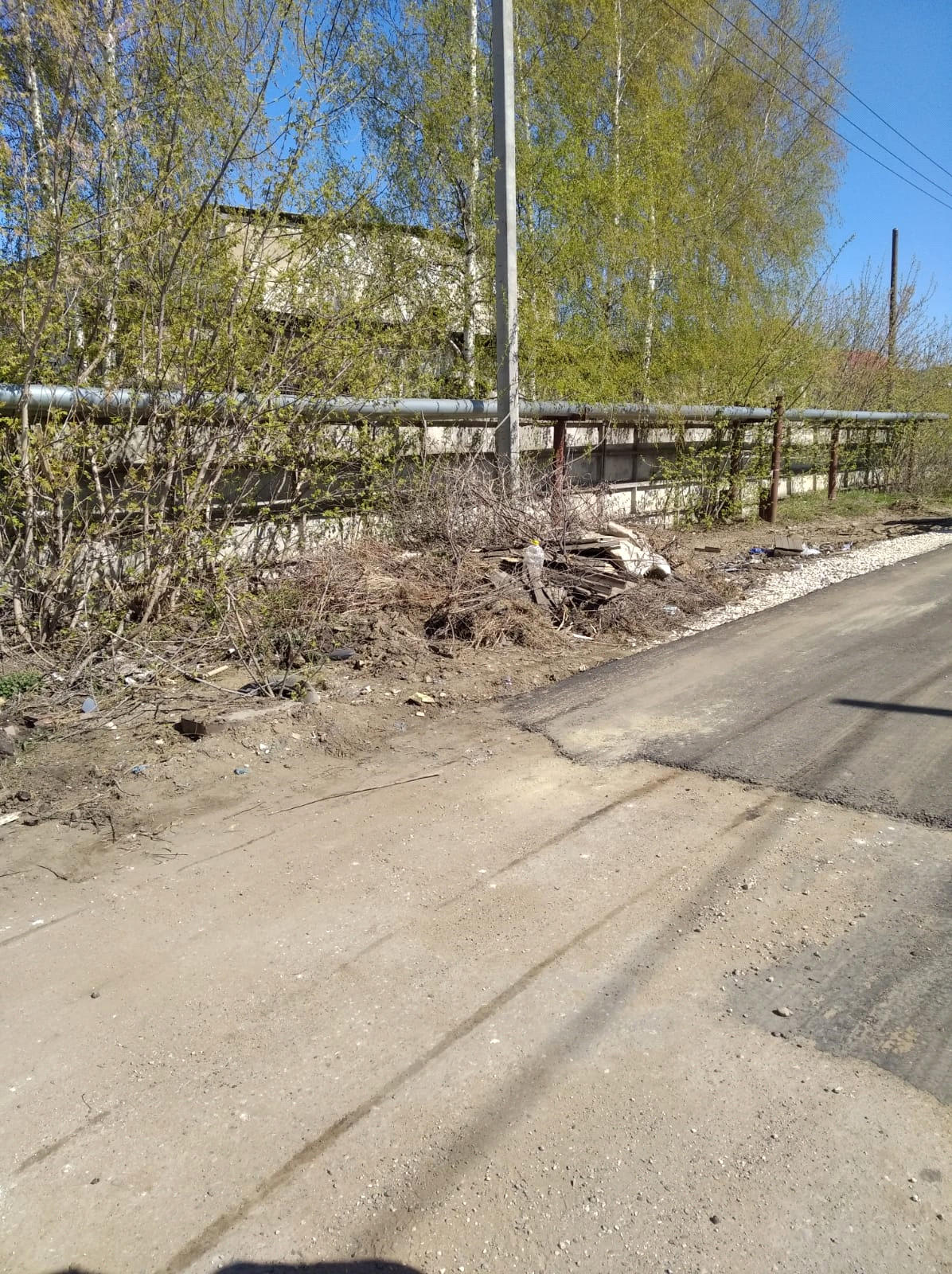 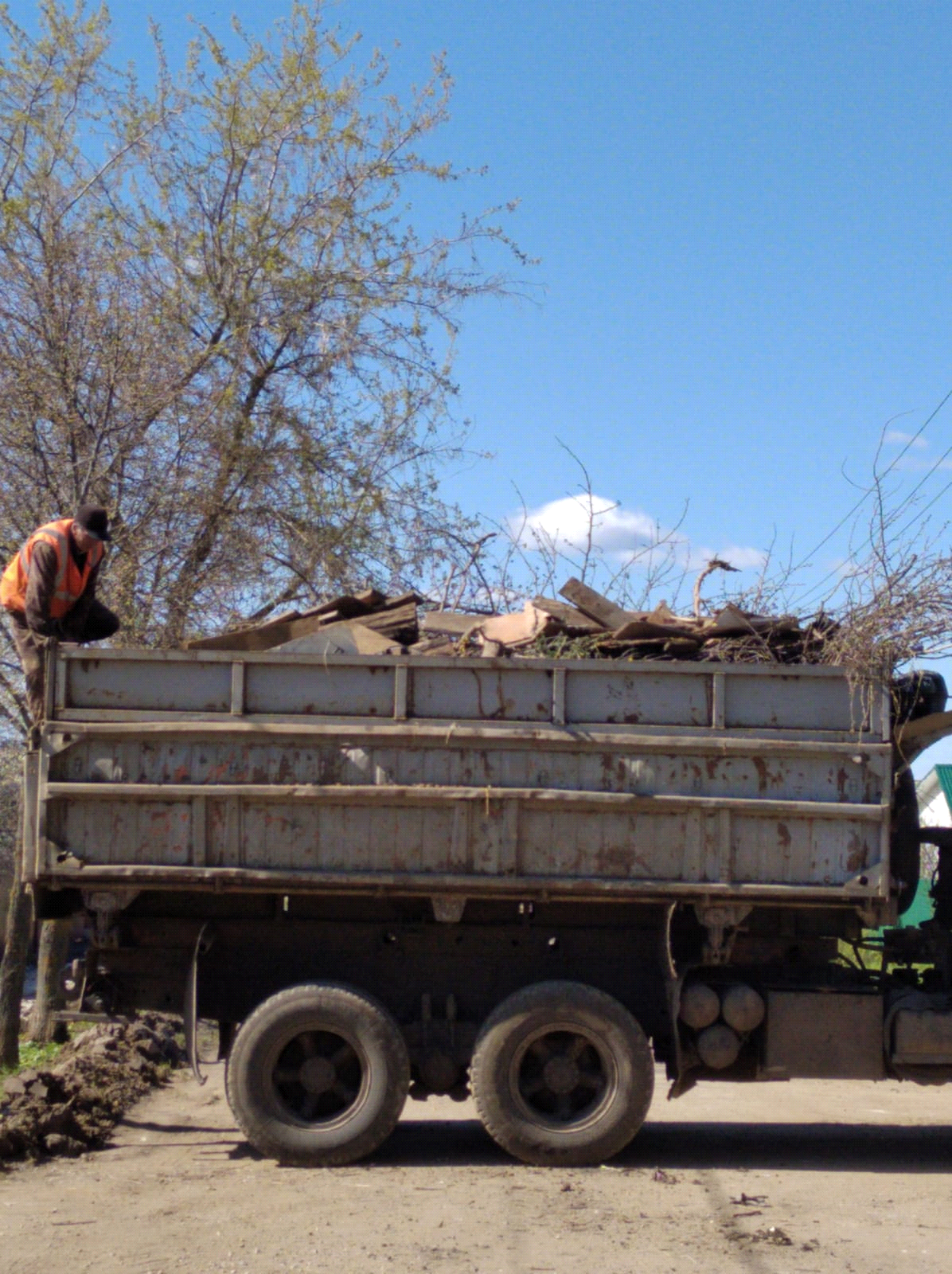 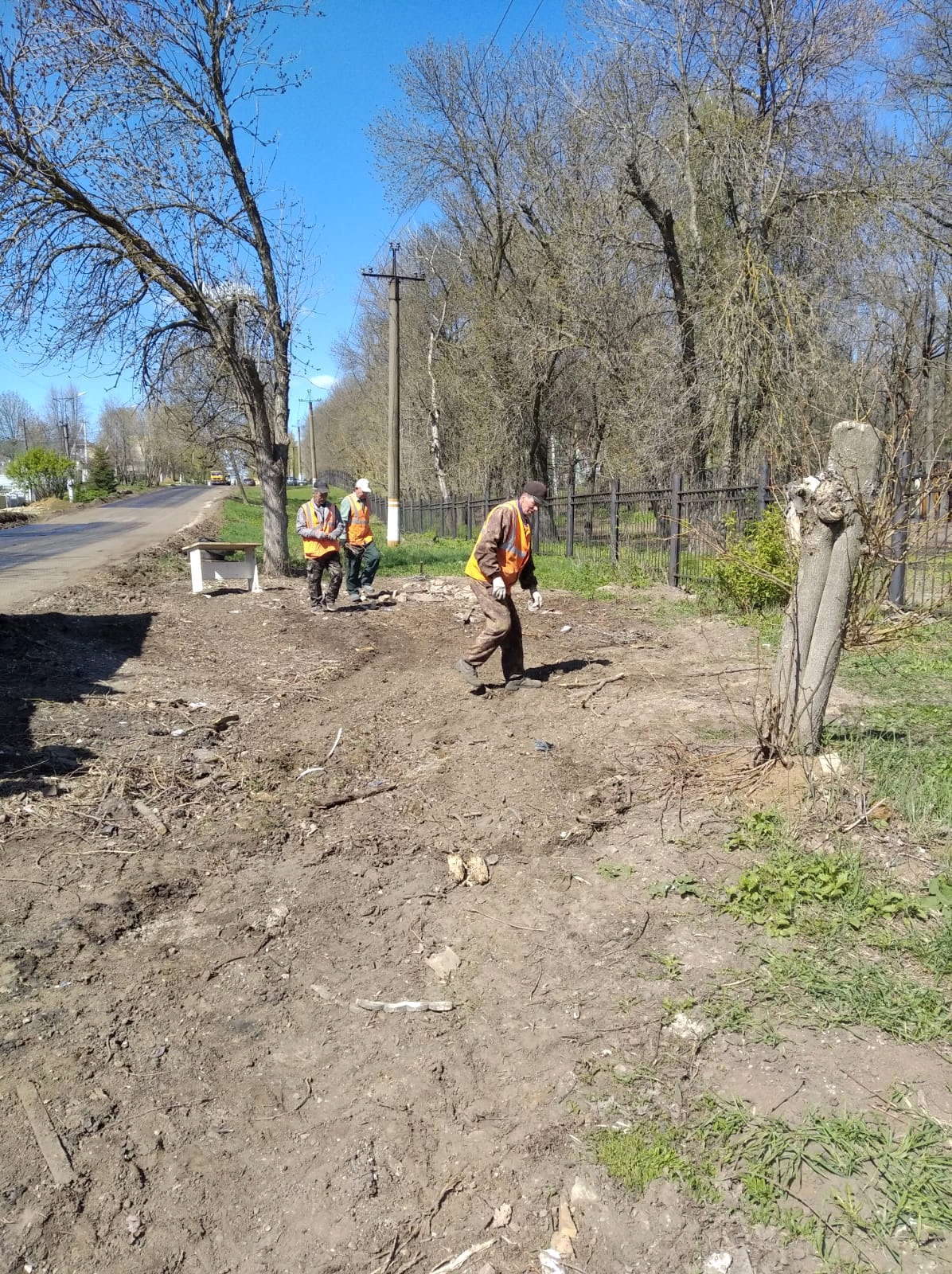 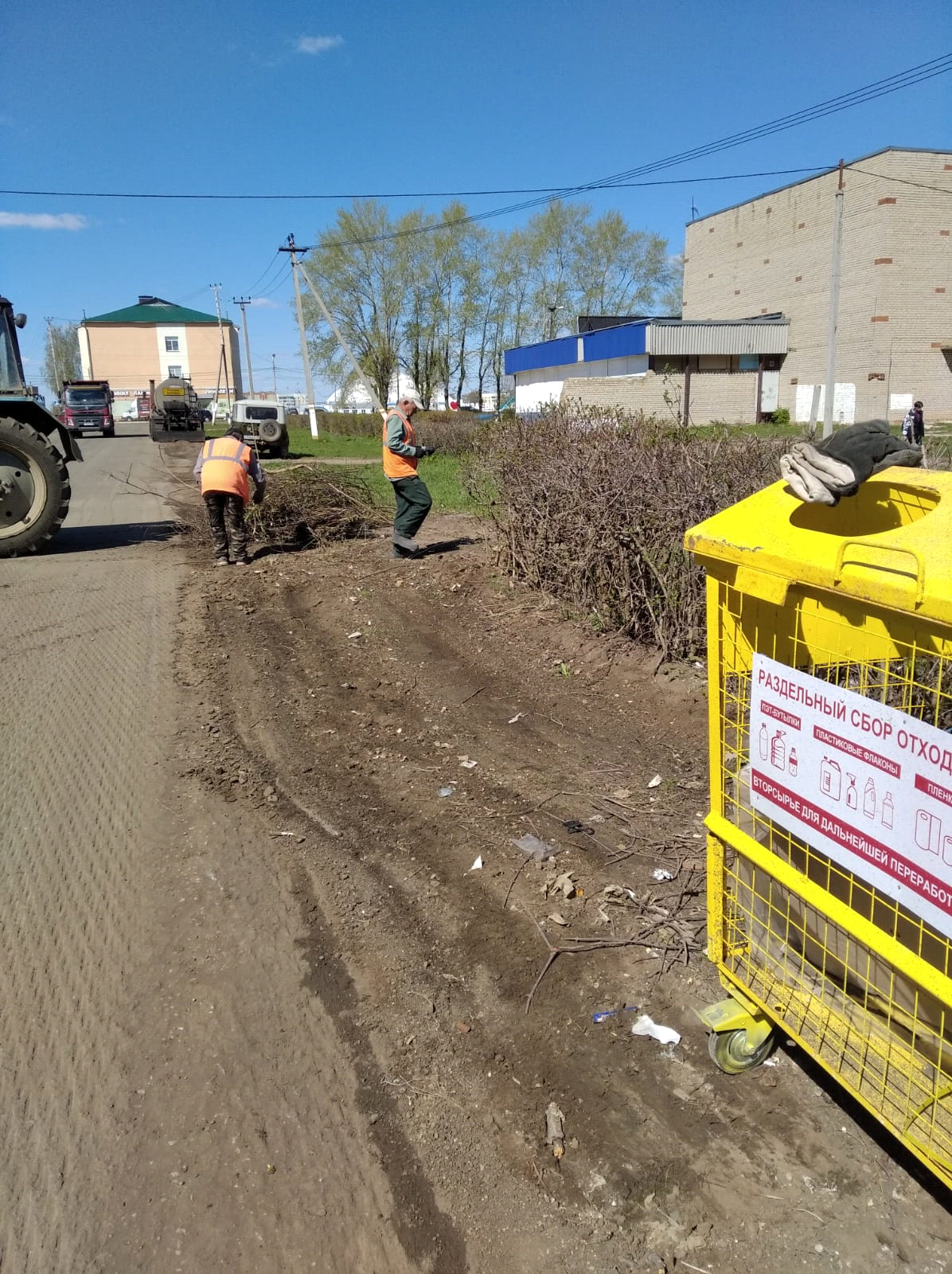 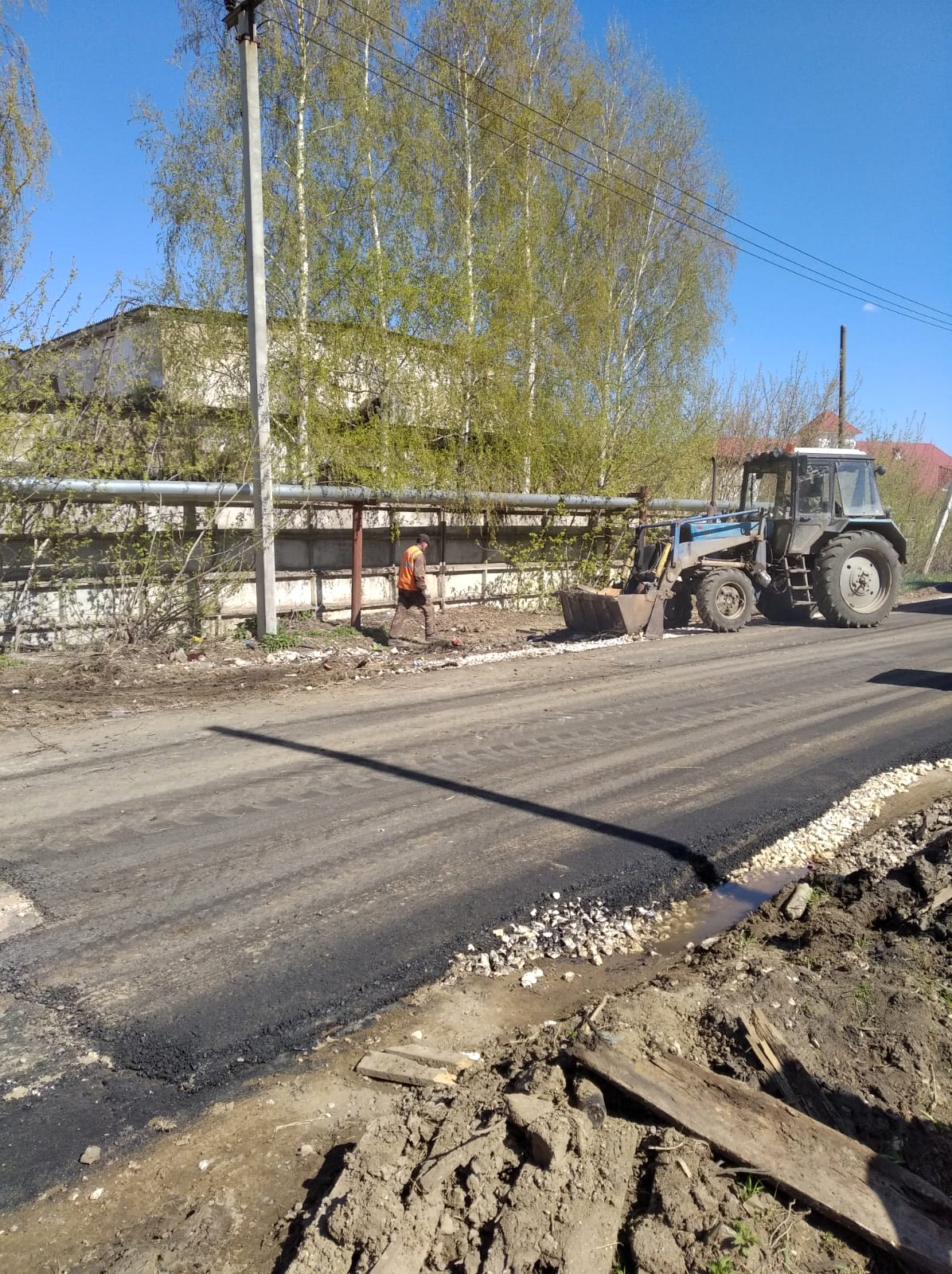 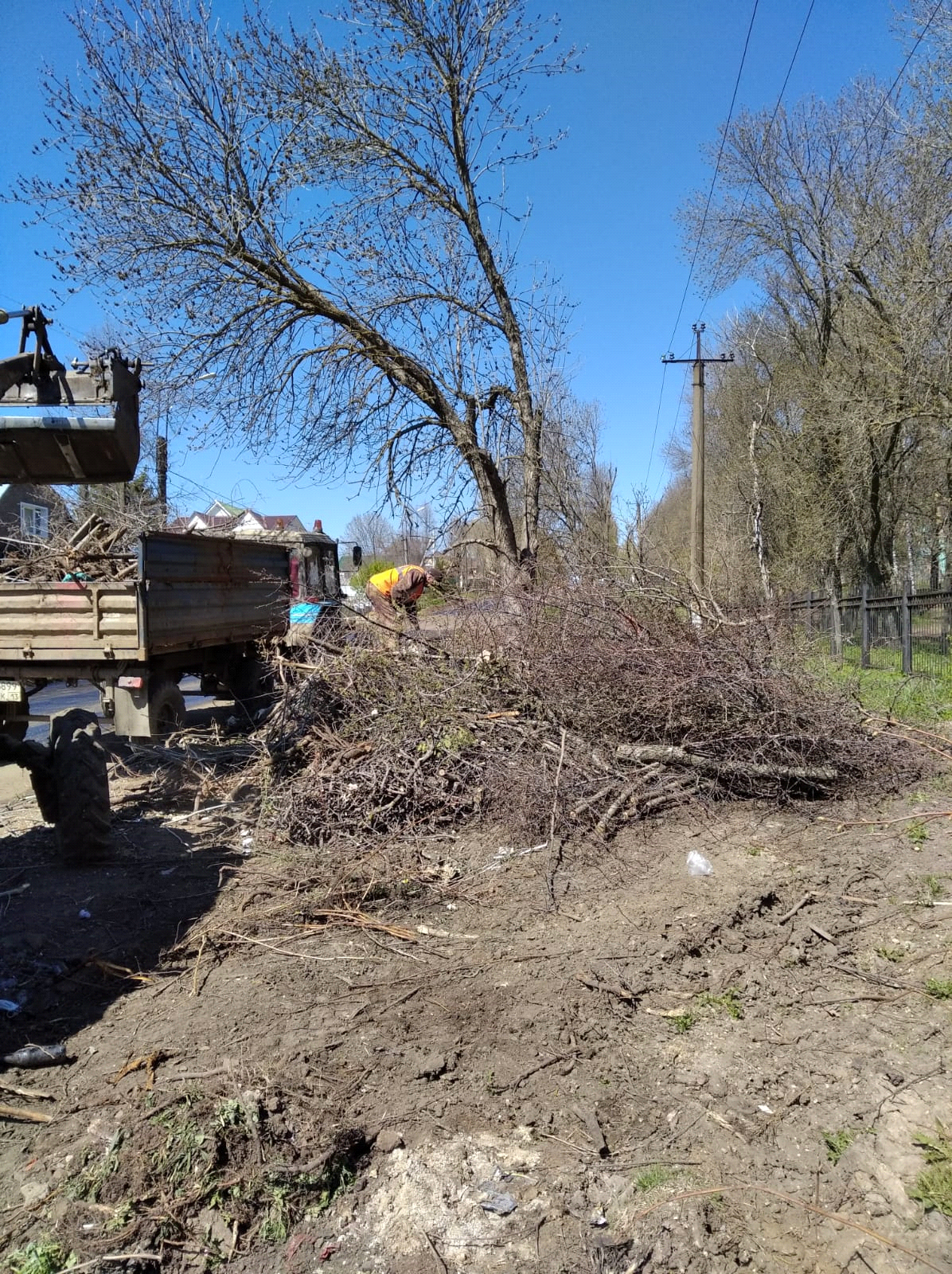 